Purpose of the policyChauncy is committed to ensuring that the exams management and administration process is run effectively and efficiently. This exam policy will ensure that:all aspects of the centre’s exam process is documented and other relevant exams-related policies, procedures and plans are signpostedthe staff are well informed and supportedall centre staff involved in the exams process clearly understand their roles and responsibilitiesall exams and assessments are conducted in accordance with JCQ and awarding body regulations, guidance and instructions, thus ensuring thatexam candidates understand the exams process and what is expected of them.This policy is reviewed annually to ensure ways of working in the centre are accurately reflected and that exams and assessments are conducted to current JCQ (and awarding body) regulations, instructions and guidance. This policy will be communicated to all relevant centre staff by email and will be displayed on the school website.Roles and responsibilities overview“The head of centre is responsible to the awarding bodies for making sure all examinations/assessments are conducted according to awarding body and JCQ instructions, and the qualification specifications issued by the awarding bodies.The head of centre may not appoint themselves as the examinations officer.”                                                  [GR 1]Head of centreUnderstands the contents, refers to and directs relevant centre staff to annually updated JCQ publications including:General regulations for approved centres (GR)Instructions for conducting examinations (ICE)Access Arrangements and Reasonable Adjustments (AA)Suspected Malpractice in Examinations and Assessments (SMEA)Instructions for conducting non-examination assessments (NEA) (and the instructions for conducting controlled assessment and coursework)Ensures the centre has appropriate accommodation to support the size of the cohorts being taughtEnsures the National Centre Number Register Annual Update (administered on behalf of the JCQ member awarding bodies by OCR) is responded to by the end of October confirming they are both aware of and adhering to the latest version of the JCQ regulations and instructions for conducting examinations and approves the Head of Centre formal declaration Ensures the exams officer (EO) attends appropriate training events Ensures a named member of staff acts as the Special Educational Needs Co-ordinator (SENCo)Ensures centre staff are supported and appropriately trained to undertake key tasks within the exams processEnsures centre staff undertake key tasks within the exams process and meet internal deadlines set by the EOEnsures security within the examination process is managed according to JCQ and awarding body regulations, guidance and instructions includingthe location of the centre’s secure storage unit is in an area solely assigned to examinationsthe relevant awarding body is immediately informed if the security of question papers or confidential supporting instructions is put at risk that arrangements are in place to check that the correct question paper packets are opened by authorised members of centre staffEnsures risks to the exam process are assessed and appropriate risk management processes/contingency plans are in place (that allows the HoC to act immediately in the event of an emergency or staff absence) Ensures the following policies and procedures are in place, and are available to see on the school websiteInternal appeals proceduresDisability policy (exams)Complaints and appeals procedureChild protection/safeguarding policyData protection policyAccess arrangements policyExams Policy/Contingency PlanEnsures staff are only entered for qualifications through the centre as a last resort where entry through another centre is not availableEnsures members of centre staff do not forward e-mails and letters from awarding body or JCQ personnel without prior consent to third parties or upload such correspondence onto social media sites such as FacebookEnsures members of centre staff do not advise parents/candidates to contact awarding bodies/JCQ directly.Exams officer Understands the contents of annually updated JCQ publications including:General regulations for approved centresInstructions for conducting examinationsSuspected Malpractice in Examinations and AssessmentsPost-results services (PRS)Is familiar with the contents of annually updated information from awarding bodies on administrative procedures, key tasks, key dates and deadlinesEnsures key tasks are undertaken and key dates and deadlines metRecruits, trains and deploys a team of internal/external invigilators and keeps a record of the training provided to invigilators for the required periodEnsures awarding bodies are notified before the associated entries are submitted, where a candidate is being taught and prepared for examinations and assessments by a relative or where  a relative of exams office staff is being entered for examinations and assessmentsSenior leaders (SLT)Are familiar with the contents, refer to and direct relevant centre staff to annually updated JCQ publications including:Suspected Malpractice in Examinations and AssessmentsInstructions for conducting non-examination assessments (and the instructions for conducting controlled assessment and coursework)Special educational needs co-ordinator (SENCo)Is familiar with the contents, refers to and directs relevant centre staff to annually updated JCQ publications including:Access Arrangements and Reasonable AdjustmentsLeads on the access arrangements and reasonable adjustments process (referred to in this policy as ‘access arrangements’)If not the qualified access arrangements assessor, works with the person appointed, on all matters relating to assessing candidates and the administration of the assessment processPresents when requested by a JCQ Centre Inspector, evidence of the assessor’s qualificationHead of department (HoD)Ensures teaching staff undertake key tasks, as detailed in this policy, within the exams process (exam cycle) and meet internal deadlines set by the EO and SENCoEnsures teaching staff keep themselves updated with awarding body teacher-specific information to confirm effective delivery of qualificationsEnsures teaching staff attend relevant awarding body training and update eventsTeaching staffUndertake key tasks, as detailed in this policy, within the exams process and meet internal deadlines set by the EO and SENCoKeep updated with awarding body teacher-specific information to confirm effective delivery of qualificationsAttend relevant awarding body training and update eventsInvigilatorsAttend training, update, briefing and review sessions as requiredProvide information as requested on their availability to invigilateSign a confidentiality and security agreement and confirm whether they have any current maladministration/malpractice sanctions applied to themReception staffSupport the EO in dealing with exam-related deliveries and dispatches with due regard to the security of confidential materialsThe exam cycleThe exams management and administration process that needs to be undertaken for each exam series is often referred to as the exam cycle and relevant tasks required within this grouped into the following stages:planningentriespre-exams exam timeresults and post-resultsThis policy identifies roles and responsibilities of centre staff within this cycle.Planning: roles and responsibilitiesInformation sharingHead of centreDirects relevant centre staff to annually updated JCQ publications including GR, ICE, AA, SMEA and NEA (and the instructions for conducting controlled assessment and coursework)Exams officerSignposts relevant centre staff to JCQ publications and awarding body documentation relating to the exams process that has been updatedSignposts relevant centre staff to JCQ information that should be provided to candidatesAs the centre administrator, approves relevant access rights for centre staff to access awarding body secure extranet sitesInformation gatheringExams officerUndertakes an annual information gathering exercise in preparation for each new academic year to ensure data about all qualifications being delivered is up to date and correctHead of departmentResponds (or ensures teaching staff respond) to requests from the EO on information gatheringMeets the internal deadline for the return of informationInforms the EO of any changes to information in a timely manner minimising the risk of late or other penalty fees being incurred by an awarding bodyNotes the internal deadlines in the annual exams plan and directs teaching staff to meet theseAccess arrangementsHead of centreEnsures there is appropriate accommodation for candidates requiring access arrangements in the centreEnsures a written process is in place to not only check the qualification(s) of their assessor(s) but that the assessment process is administered correctlyEnsures the SENCo is fully supported in effectively implementing access arrangements and reasonable adjustments once approvedSENCoAssesses candidates (or works with the appointed access arrangements assessor) to identify access arrangements requirementsGathers evidence to support the need for access arrangements for a candidateLiaises with teaching staff to gather evidence of normal way of working of an affected candidateDetermines candidate eligibility for arrangements or adjustments that are centre-delegatedGathers signed data protection notices from candidates where requiredApplies for approval through Access arrangements online (AAO), where required or through the awarding body where qualifications sit outside the scope of AAOKeeps relevant paperwork and evidence on file for JCQ inspection purposesEmploys good practice in relation to the Equality Act 2010Liaises with the EO regarding exam time arrangements for access arrangement candidates Ensures staff appointed to facilitate access arrangements for candidates are appropriately trained and understand the rules of the particular arrangement(s) and keeps a record of the training provided to facilitators for the required periodProvides and annually reviews a centre policy on the use of word processors in exams and assessmentsEnsures criteria for candidates granted separate invigilation within the centre is clear, meets JCQ regulations and best meets the needs of individual candidates and remaining candidates in main exam roomsSenior Leaders, Head of department, Teaching staffSupport the SENCo in identifying and implementing appropriate access arrangementsSenco will provide a statement for inspection purposes which details the criteria the centre uses to award and allocate word processors for examinations Internal assessment and endorsementsHead of centreEnsures an internal appeals procedure relating to internal assessment decisions is in place for a candidate (or parent/carer) to appeal against and request a review of the centre’s marking (see Roles and responsibilities overview)Ensures a non-examination assessment policy is in place for new GCE and GCSE qualifications which include components of non-examination assessment (For CCEA GCSE centres this would be a controlled assessment policy) Non-examination assessment policyEnsures irregularities are investigated and any cases of suspected malpractice reported to the awarding body, as requiredSenior leadersEnsure teaching staff have the necessary and appropriate knowledge, understanding, skills, and training to set tasks, conduct task taking, and to assess, mark and authenticate candidates’ work Ensure appropriate internal moderation, standardisation and verification processes are in placeHead of departmentEnsures teaching staff delivering legacy GCSE qualifications (which contain elements of controlled assessment) follow JCQ Instructions for conducting controlled assessments and the specification provided by the awarding bodyEnsures teaching staff delivering legacy GCE unitised AS and A-level qualifications and (which include elements of coursework) Entry Level or Project qualifications follow JCQ Instructions for conducting coursework and the specification provided by the awarding body Ensures teaching staff delivering new GCE & GCSE specifications (which include components of non-examination assessment) follow JCQ Instructions for conducting non-examination assessments and the specification provided by the awarding bodyFor other qualifications, ensures teaching staff follow appropriate instructions issued by the awarding body Ensures teaching staff inform candidates of their centre assessed marks as a candidate may request a review of the centre’s marking before marks are submitted to the awarding bodyTeaching staffEnsure appropriate instructions for conducting internal assessment are followedEnsure candidates are aware of JCQ and awarding body information for candidates on producing work that is internally assessed (controlled assessments, coursework, non-examination assessments, social media) prior to assessments taking placeExams officerIdentifies relevant key dates and administrative processes that need to be followed in relation to internal assessmentSignposts teaching staff to relevant JCQ information for candidates documents that are annually updatedInvigilationHead of centreEnsures relevant support is provided to the EO in recruiting, training and deploying a team of invigilatorsDetermines if additional invigilators will be deployed in timed Art exams in addition to the subject teacherExams officerRecruits additional invigilators where required to effectively cover all exam periods/series’ throughout the academic yearProvides an annual training event for new invigilators and an update event for invigilators on the conduct of exams Ensures invigilators supervising access arrangement candidates understand their role (and the role of a facilitator who may be supporting a candidate) and the rules and regulations of the access arrangement(s)Entries: roles and responsibilitiesFinal entriesExams officerRequests final entry information from HoDs in a timely manner to ensure awarding body external deadlines for submission can be metInforms HoDs of subsequent deadlines for making changes to final entry information without chargeConfirms with HoDs final entry information that has been submitted to awarding bodiesEnsures as far as possible that entry processes minimise the risk of entries or registrations being missed reducing the potential for late or other penalty fees being charged by awarding bodiesHead of departmentProvides information requested by the EO to the internal deadlineInforms the EO immediately, or at the very least prior to the deadlines, of any subsequent changes to final entry information, which includeschanges to candidate personal detailsamendments to existing entrieswithdrawals of existing entriesChecks final entry submission information provided by the EO and confirms information is correctLate entriesHead of departmentMinimises the risk of late entries byfollowing procedures identified by the EO in relation to making final entries on timemeeting internal deadlines identified by the EO for making final entriesRe-sit entriesPrivate candidatesCandidate statements of entryExams officerProvides candidates with statements of entry for checkingTeaching staffEnsure candidates check statements of entry and return any relevant confirmation required to the EOCandidatesConfirm entry information is correct or notify the EO of any discrepanciesPre-exams: roles and responsibilitiesAccess arrangementsSENCoEnsures appropriate arrangements, adjustments and adaptations are in place to facilitate access for candidates where they are disabled within the meaning of the Equality Act (unless a temporary emergency arrangement is required at the time of an exam)Ensures a candidate is involved in any decisions about arrangements, adjustments and /or adaptations that may be put in place for him/herEnsures exam information (JCQ information for candidates information, individual exam timetable etc.) is adapted where this may be required for a disabled candidate to access itAllocates appropriately trained centre staff to facilitate access arrangements for candidates in exams and assessments (ensuring that the facilitator appointed meets JCQ requirements and fully understands the rule of the particular access arrangement)Where relevant, ensures the necessary and appropriate steps are undertaken to gather an appropriate picture of need and demonstrate normal way of working for a private candidate (including distance learners and home educated candidates) and that the candidate is assessed by the centre’s appointed assessorBriefing candidatesExams officerIssues individual exam timetable information to candidates Prior to exams issues relevant JCQ information for candidates documentsWhere relevant, issues relevant awarding body information to candidatesIssues centre exam information to candidates including.Ensures Candidates are aware of the Post Results Services provided by the awarding bodiesDispatch of exam scriptsExams officerIdentifies and confirms arrangements for the dispatch of candidate exam scripts with the DfE ‘yellow label service’ or the awarding body where qualifications sit outside the scope of the serviceInternal assessment and endorsementsHead of centreEnsures procedures are in place for candidates to appeal internal assessment decisions and make requests for reviews of marking SENCoLiaises with teaching staff to implement appropriate access arrangements for candidates undertaking internal assessments and practical endorsementsTeaching staffSupport the SENCo in implementing appropriate access arrangements for candidates undertaking internal assessments and practical endorsementsAssess and authenticate candidates’ work Assess endorsed componentsHead of departmentEnsures teaching staff assess and authenticate candidates’ work to the awarding body requirementsEnsures teaching staff assess endorsed components according to awarding body requirementsEnsures teaching staff provide marks for internally assessed components and grades for endorsements of qualifications to the EO to the internal deadlineEnsures teaching staff provide required samples of work for moderation and sample recordings for monitoring to the EO to the internal deadlineExams officerEnsures HODs have submitted centre marks before the deadline.Keeps a record to track what has been sent Logs moderated samples returned to the centre  Ensures teaching staff are aware of the requirements in terms of retention and subsequent disposal of candidates’ workCandidatesAuthenticate their work as required by the awarding bodyInvigilationExams officerProvides an invigilation handbook and/or trains/updates invigilator annuallyDeploys invigilators effectively to exam rooms throughout an exam series (including the provision of a roving invigilator to regularly enter and observe the rooms where a candidate and invigilator [acting as a practical assistant, reader or scribe] are accommodated on a 1:1 basis)Allocates invigilators to exam rooms (or where supervising candidates due to a timetable variation) according to the required ratiosLiaises with the SENCo regarding the facilitation and invigilation of access arrangement candidatesSENCoLiaises with the EO regarding facilitation and invigilation of access arrangement candidatesInvigilatorsProvide information as requested on their availability to invigilate throughout an exam seriesJCQ inspection visitExams officer or Senior leaderWill accompany the Inspector throughout the visit Seating and identifying candidates in exam roomsExams officer	Ensures a procedure is in place to verify candidate identity including private candidatesVerifying candidate identity procedureEnsures invigilators are aware of the procedureProvides seating plans for exam rooms according to JCQ and awarding body requirementsInvigilatorsSeat candidates in exam rooms as instructed by the EO/on the seating planSecurity of exam materialsExams officerHas a process in place to record confidential materials delivered to the centre and issued to authorised staffHas in place a recording system to track confidential materials taken from or returned to secure storage throughout the time the material is confidentialReceives, checks and securely stores question papers and other exam materials according to JCQ and awarding body requirements  Reception staff Follow the process to record confidential materials delivered to the centre and issued to authorised staffTeaching staff Adhere to the recording system to track confidential materials taken from or returned to secure storage throughout the time the material is confidentialTimetabling and roomingExams officerProduces a master centre exam timetable for each exam seriesIdentifies and resolves candidate exam clashesIdentifies exam rooms and specialist equipment requirementsAllocates invigilators to exam rooms (or where supervising candidates due to a timetable variation) according to required ratiosLiaises with site staff to ensure exam rooms are set up according to JCQ and awarding body requirementsSENCoLiaises with the EO regarding rooming of access arrangement candidatesLiaises with other relevant centre staff to ensure appropriate arrangements, adjustments and adaptations are in place to facilitate access for disabled candidates to examsAlternative site arrangementsExams officerEnsures question papers will only be taken to an alternative site where the published criteria for an alternative site arrangement has been metWill inform the JCQ Centre Inspection Service using the JCQ Alternative Site form of any alternative sites that will be used to conduct timetabled examination components of the qualifications listed in the JCQ regulationsTransferred candidate arrangementsExams officerLiaises with the host or entering centre, as requiredProcesses requests to the awarding body deadlineWhere relevant (for an internal candidate) informs the candidate of the arrangements that have been made for their transferred candidate arrangementsInternal examsExams officerPrepares for the conduct of internal exams under external conditions (Year 11 February mocks only).Provides a centre exam timetable of subjects and roomsProvides seating plans for exam roomsSENCoLiaises with teaching staff to make appropriate arrangements for access arrangement candidatesTeaching staff Provide exam papers and materials Support the SENCo in making appropriate arrangements for access arrangement candidatesExam time: roles and responsibilitiesAccess arrangementsExams officerProvides cover sheets for access arrangement candidates’ scripts where required for particular arrangementsHas a process in place to deal with emergency access arrangements as they arise at the time of examsapplies for approval through AAO where required or through the awarding body where qualifications sit outside the scope of AAOCandidate absenceCandidate absence policyInvigilatorsEnsure that confirmed absent candidates are clearly marked as such on the attendance register and seating planCandidatesWill be charged relevant entry fees for unauthorised absence from examsCandidate late arrivalExams officerEnsures that candidates who arrive very late for an exam are reported to the awarding body as soon as practically possible after the exam has taken placeWarns candidates that their work may not be accepted by the awarding bodyInvigilatorsAre informed of the policy/process for dealing with late/very late arrival candidates through trainingEnsure that relevant information is recorded on the exam room incident logCandidate late arrival policyConducting examsHead of centreEnsures venues used for conducting exams meet the requirements of JCQ and awarding bodiesExams officerEnsures exams are conducted according to JCQ and awarding body instructionsUses an exam day checklist to ensure each exam session is fully prepared for, unplanned events can be dealt with and associated follow-up is completedDispatch of exam scriptsExams officerDispatches scripts as instructed by JCQ and awarding bodiesKeeps appropriate records to track dispatchExam papers and materialsExams officerOrganises exam question papers and associated confidential resources in date order in secure storageAttaches erratum notices received to relevant exam question paper packetsCollates attendance registers and examiner details in date orderRegularly checks mail or inbox for updates from awarding bodiesIn order to avoid potential breaches of security, ensures prior to question paper packets being opened that another member of staff or an invigilator checks the time, date and paper detailsWhere allowed by the awarding body, only releases exam papers and materials to teaching departments for teaching and learning purposes after the published finishing time of the exam, or until any clash candidates have completed the examExam roomsHead of centreEnsures that prior to exams commencing, revision or coaching sessions for candidates will not be held in the designated exam room(s)Ensures only authorised centre staff are present in exam roomsEnsures information relating to food and drink that may be allowed in exam rooms is clearly communicated to candidates Food and drink in exam roomsExams officerEnsures exam rooms are set up and conducted as required in the regulationsProvides invigilators with appropriate resources to effectively conduct examsBriefs invigilators on exams to be conducted on a session by session basis (including the arrangements in place for any transferred candidates)Ensures sole invigilators have an appropriate means of summoning assistanceEnsures invigilators understand how to deal with candidates who may need to leave the exam room temporarilyProvides authorised exam materials which candidates are not expected to provide themselvesEnsures invigilators and candidates are aware of the emergency evacuation procedureEnsures invigilators are aware of arrangements in place for a candidate with a disability who may need assistance if an exam room is evacuatedSenior leadersEnsure a documented emergency evacuation procedure for exam rooms is in place Ensure arrangements are in place for a candidate with a disability who may need assistance if an exam room is evacuatedEmergency evacuation policySite staffEnsure exam rooms are available and set up as requested by the EOEnsure grounds or centre maintenance work does not disturb exam candidates in exam roomsEnsure fire alarm testing does not take place during exam sessionsInvigilatorsConduct exams in every exam room as instructed in training/update events and briefing sessionsIrregularitiesHead of centreEnsures any cases of alleged, suspected or actual incidents of malpractice or maladministration before, during or after examinations/assessments (by centre staff, candidates, invigilators) are investigated and reported to the awarding body immediately, by completing the appropriate documentationManaging behaviourSenior leadersEnsure support is provided for the EO and invigilators when dealing with disruptive candidates in exam roomsEnsure that internal disciplinary procedures relating to candidate behaviour are instigated, when appropriateExams officerProvides an exam room incident log in all exam rooms for recording any incidents or irregularities Actions any required follow-up and reports to awarding bodies as soon as practically possible after the exam has taken placeInvigilatorsRecord any incidents or irregularities on the exam room incident log (for example, late/very late arrival, candidate or centre staff suspected malpractice, candidate illness, disruption or disturbance in the exam room, emergency evacuation)Special considerationExams officerProcesses appropriate requests for special consideration to awarding bodies Gathers evidence which may need to be provided by other staff in centre or candidatesSubmits requests to awarding bodies to the external deadlineUnauthorised materialsArrangements for unauthorised materials taken into the exam roomInvigilatorsAre informed of the arrangements through trainingResults and post-results: roles and responsibilitiesInternal assessmentHead of departmentEnsures teaching staff keep candidates’ work, whether part of the moderation sample or not, secure and for the required period stated by JCQ and awarding bodiesEnsures work is returned to candidates or disposed of according to the requirementsManaging results day(s)Senior leadersIdentify centre staff who will be involved in the main summer results day(s) and their roleEnsures senior members of staff are accessible to candidates after the publication of results so that results may be discussed and decisions made on the submission of enquiries and ensures candidates are informed of the periods during which centre staff will be available so that they may plan accordinglyExams officerWorks with senior leaders to ensure procedures for managing the main summer results day(s) are in placeSite staff Ensure the centre is open and accessible to centre staff and candidates, as requiredAccessing resultsExams officerInforms candidates in advance of when and how results will be released to themAccesses results from awarding bodies under restricted release of results, where this is provided by the awarding bodyResolves any missing or incomplete results with awarding bodiesIssues statements of results to candidates on issue of results dateProvides summaries of results for relevant centre staff on issue of results datePost-results servicesHead of centreEnsures an internal appeals procedure is available where candidates disagree with any centre decision not to support a clerical check, a review of marking, a review of moderation or an appealUnderstands that in the event of an awarding body initiating an extended review of marking, candidates’ marks and subject grades may be lowered, confirmed or raisedExams officerProvides information to candidates (including private candidates) and staff on the services provided by awarding bodies and the fees charged (see also above Briefing candidates and Access to scripts, enquiries about results and appeals procedures)Publishes internal deadlines for requesting the services to ensure the external deadlines can be effectively metProvides a process to record requests for services and collect candidate informed consent (after the publication of results) and fees where relevantSubmits requests to awarding bodies to meet the external deadlineTracks requests to conclusion and informs candidates and relevant centre staff of outcomesUpdates centre results information, where applicableTeaching staffMeet internal deadlines to request the services and gain relevant candidate informed consentIdentify the budget to which fees should be charged CandidatesMeet internal deadlines to request the servicesProvide informed consent and fees, where relevantCertificatesCertificates are provided to centres by awarding bodies after results have been confirmed. CandidatesMay arrange for certificates to be collected on their behalf by providing the EO with written or email permission/authorisation; authorised persons must provide ID evidence on collection of certificatesRetention of certificates policySeparate document which can be found on the school websiteCharges for re-sit entries are at the discretion of the Head of CentreAre accepted at the discretion of the Head of CentreA member of SLT will be available prior to the start of the examination for the purpose of identifying candidates. And will notify the EO of missing candidates.Absent candidates will be reported to SLT, who will then follow up.  Late arrivals must be escorted into the examination room under the supervision of exam staff.Water will be provided by the centre for candidates. Other drinks will only be permitted provided all labels have been removed.                                                        Available as a separate document on the school website.  A copy will also be available inside the main examination room.Candidates will be asked to place their watches on their desks during the examination.  Unauthorised items will be removed and placed in receptionCertificates will be retained at the centre for current students.  Certificates for leavers will only be kept for a maximum of 3 years.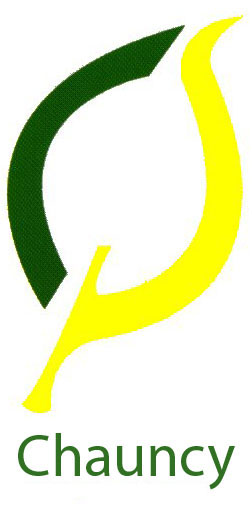 